Ул.”Независимост” № 20, централа: 058/60889факс:058/600806;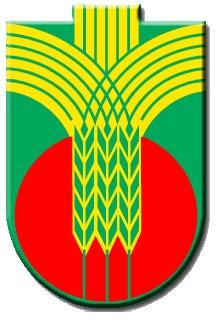 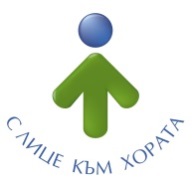 e-mail: obshtina@dobrichka.bg; web site: www.dobrichka.bgДОДОБРИЧКИ ОБЩИНСКИ СЪВЕТГРАД ДОБРИЧДОКЛАДНА ЗАПИСКАОТ СОНЯ ИВАНОВА ГЕОРГИЕВАКмет на община Добричка, град ДобричОТНОСНО: Прекратяване на съсобственост в имоти по плана на с. Дебрене, община Добричка.  УВАЖАЕМИ  ДАМИ И ГОСПОДА, ОБЩИНСКИ СЪВЕТНИЦИ,В община Добричка постъпи заявление с Рег.№ ОС-247/21.12.2023г. от Бисер Димитров Димитров за прекратяване на съсобственост в УПИ XVII, пл.№ 241 и УПИ VI, пл.№ 241 в кв.26 по плана на с. Дебрене, община Добричка. Заявителят е собственик на идеална част с площ 1299 кв.м от УПИ XVII, пл.№ 241 в кв.26 по плана на с.Дебрене, общ.Добричка с обща площ 1400 кв.м и идеална част с площ 566 кв.м от УПИ VI, пл.№ 241 в кв.26 по плана на с. Дебрене, община Добричка с обща площ 1600 кв.м, съгласно документ за собсвеност – нотариален акт за доброволна делба на недвижим имот, вписан в Служба по вписвания гр.Добрич с акт.№ 87, том XXVI, дело № 8050 с Вх.рег.№ 15172/29.10.2008г.Общинската собственост са:идеална част с площ 101 кв.м от УПИ XVII, пл.№ 241 - Акт за частна общинска собственост № 8819/08.01.2024г., вписан в Служба по вписвания град Добрич под № 70, том I, Вх.рег.№ 237/12.01.2024г.  идеална част  с площ 60 кв.м от УПИ VI, пл.№ 241 – Акт за частна общинска собственост № 8820/01.01.2024г. вписан в Служба по вписвания град Добрич под № 69, том I, Вх.рег.№ 238/12.01.2024г.На общинските части са изготвени пазарни оценки по реда на чл.41, ал.2 от ЗОС в размер на:- за идеална част с площ 101 кв.м от УПИ XVII, пл.№ 241 в размер на 773 лв./седемстотин седемдесет и три лева/  без ДДС, надхвърляща по размера си данъчната оценка от 230,30 лв.- за идеална част с площ 60 кв.м от УПИ VI, пл.№ 241 в размер на 460 лв./четиристотин и шестдесет лева/ без ДДС, надхвърляща по размера си данъчната оценка от 136,80 лв.Съгласно чл.47, ал.6 от Наредба №4 на Добрички общински съвет, кметския наместник на с.Дебрене, общ. Добричка – Иванчо Енчев е представил полжителното си становище за сделките с Рег.№ ВхК-1047/01.03.2024г. Имотите са предвидени за прекратяване на съсобственост чрез продажба на частта на общината в „Програма за управление и разпореждане с имотите – общинска собственост за 2024г.“, приета с Решение № 44/31.01.2024г. на Добрички общински съвет.Във връзка с гореизложеното, предлагам Добрички общински съвет да приеме следното:			ПРОЕКТ!РЕШЕНИЕ:I. На основание чл. 21, ал.1, т.8 от Закона за местното самоуправление и местната администрация, чл.36, ал.1, т.2 и чл.41, ал.2 от Закона за общинската собственост, във връзка с чл.62, ал.1, т.3 и чл.57 от Наредба №4 за реда за придобиване, управление и разпореждане с общинско имущество, Добрички общински съвет дава съгласие да се прекрати съсобствеността между община Добричка и Бисер Димитров Димитров, чрез продажба на частта, собственост на общината:- идеална част с площ площ 101 кв.м от УПИ XVII, пл.№ 241  в квартал 26 по плана на с. Дебрене, община Добричка с обща площ 1400 кв.м и определя пазарна цена на стойност 773,00 лв. /седемстотин седемдесет и три лева/ без ДДС, надхвърляща по размера си данъчната оценка в размер на 230,30 лв. /двеста и тридесет лева и 30 ст./- идеална част с площ площ 60 кв.м от УПИ VI, пл.№ 241 в квартал 26 по плана на с. Дебрене, община Добричка с обща площ 1600 кв.м и определя пазарна цена на стойност 460,00 лв. /четиристотин и шестдесет лева/ без ДДС, надхвърляща по размера си данъчната оценка в размер на 136,80 лв. /сто тридесет и шест лева и 80 ст./.II. Съгласно чл.52, ал.5, т.1 от Закона за местното самоуправление и местната администрация, 30/тридесет/ на сто от постъпленията от продажбата да се използват за финансиране на изграждането, за основен и текущ ремонт на социална и техническа инфраструктура в с.Дебрене, общ.Добричка.III. Възлага на Кмета на община Добричка, град Добрич последващи законови действия. Приложение към докладната записка:Заявление с Рег.№ ОС-247/21.12.2023г. от  Бисер Димитров ДимитровНотариален актСтановище на кметския наместник на с.Дебрене с Рег.№ВхК-1047/01.03.2024г.Актове за общинска собственост на имотитеСкици на имотите Пазарни оценки на имотитеВНОСИТЕЛ:СОНЯ ГЕОРГИЕВАКмет на община ДобричкаСъгласували:                                                                                                                    Иван Пейчев                                                                                     Зам. кмет УТСОСПООСИнж. Таня ВасилеваДиректор дирекция УТСОСПООС                                                                                                            Изготвил:Юрист при община Добричка                                                         Галена  Късова                                                                                                            Мл.ескперт ОС                                                                                                            Дата:     